FORMULÁŘ PRO REKLAMACI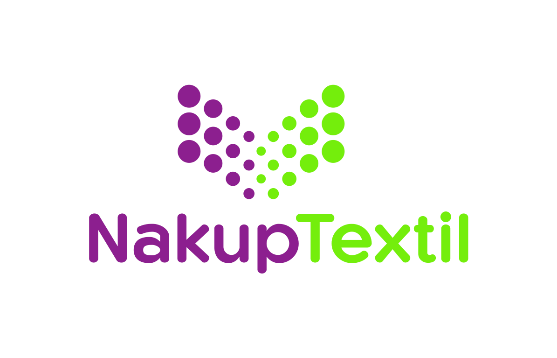 30 DNŮ NA VYŘÍZENÍ Pro jakýkoliv dotaz volejte (+420) 728 115 683 nebo pište na email: michaelatrnova@seznam.czZpůsob řešení reklamace: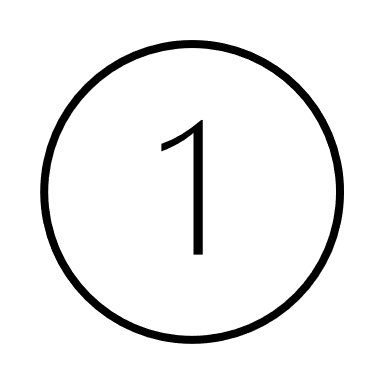               Chci vrátit peníze: Pozn. Peníze za zboží Vám na uvedený účet zašleme do 7 pracovních dnů od vyřízení reklamace.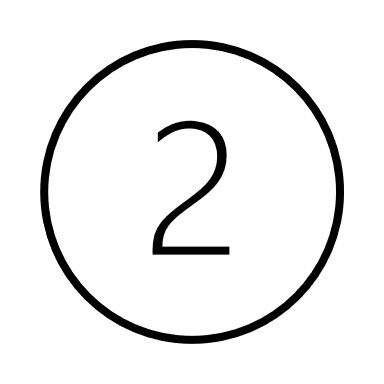              Chci zboží vyměnit:Pozn. Je možné vyměnit pouze stejný artikl zboží*Zaškrtněte vyhovujícíReklamované zboží nám zašlete zpět na adresu:Michaela Trnová (nakuptextil.cz)Hranická 13775361 Hranice – DrahotušePozn. Pouze tato adresa je určena pro vrácení či výměnu zboží.K zásilce přiložte tento formulář a také kopii dokladu o koupi.                Podpis:                                                                                       Datum:                                                      ÚDAJE O VÁS                                               ÚDAJE O VÁSJméno a příjmení/ Název firmyČíslo objednávky/číslo fakturyDatum vystavení fakturyAdresa pro zaslání zboží (při výměně)Telefon /Kontaktní osobaEmailVracím zboží název/číslovelikostbarvaPočet kusůPopište podrobný popis závadyPeníze mi vraťte na číslo účtuVyplní prodejceVyplní prodejceDatum přijetí reklamaceVyjádření prodejceDatum/podpis